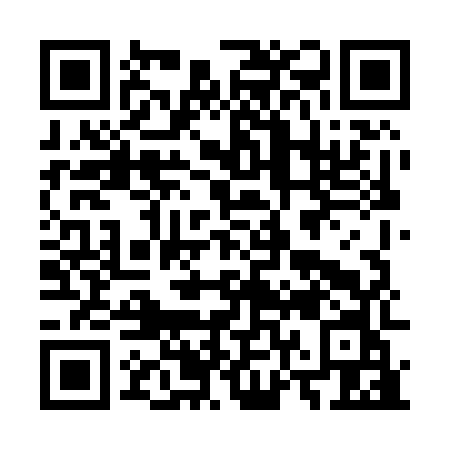 Prayer times for Allerheiligen bei Wildon, AustriaWed 1 May 2024 - Fri 31 May 2024High Latitude Method: Angle Based RulePrayer Calculation Method: Muslim World LeagueAsar Calculation Method: ShafiPrayer times provided by https://www.salahtimes.comDateDayFajrSunriseDhuhrAsrMaghribIsha1Wed3:375:4212:554:538:0810:052Thu3:355:4012:554:548:1010:073Fri3:325:3912:554:548:1110:094Sat3:305:3712:554:558:1210:115Sun3:275:3612:544:558:1410:146Mon3:255:3412:544:568:1510:167Tue3:235:3312:544:568:1610:188Wed3:205:3112:544:578:1810:209Thu3:185:3012:544:578:1910:2210Fri3:155:2912:544:578:2010:2511Sat3:135:2712:544:588:2210:2712Sun3:105:2612:544:588:2310:2913Mon3:085:2512:544:598:2410:3114Tue3:065:2412:544:598:2510:3315Wed3:035:2212:545:008:2710:3616Thu3:015:2112:545:008:2810:3817Fri2:595:2012:545:018:2910:4018Sat2:565:1912:545:018:3010:4219Sun2:545:1812:545:028:3110:4420Mon2:525:1712:545:028:3310:4721Tue2:495:1612:545:028:3410:4922Wed2:475:1512:555:038:3510:5123Thu2:455:1412:555:038:3610:5324Fri2:435:1312:555:048:3710:5525Sat2:415:1212:555:048:3810:5726Sun2:385:1112:555:048:3910:5927Mon2:375:1012:555:058:4011:0228Tue2:375:1012:555:058:4111:0429Wed2:375:0912:555:068:4211:0630Thu2:375:0812:555:068:4311:0631Fri2:365:0712:565:068:4411:07